27.04.2020.   Техническое обслуживание машин для внесения удобрении.Цель работы - изучение способов и машин для внесения минеральных и органических удобрений проведение  ТО сх машин.Задание1. Изучить устройство и принцип работы машин для внесения минеральных и органических удобрений2. Выполнить необходимые регулировки машин для внесения удобрений3.проведение ТО с/х машин 4.назовите виды ТО и сроки проведения при постановке сх машин на хранение.5.назовите технические средства проведениия ТО6.Назовите требование техники безопасности при проведении ТО.Оборудование:Машина 1-РМГ-4А, плакаты МВУ-6, РУМ-5-03, СТТ-10, РШУ-12, РУПП4, АРУП-8, ПОМ-630, АБА-0,5М; машина РОУ-6М,машина ПРТ-16, плакаты МЖТ-10,АВЗ-Ф-2,8; туковысевающие аппараты АТД-2, АТП-2, катушечно-штифтовый; набор инструментов, методические указания.Способы внесения удобрений и агротехнические требованияОбщие сведения. В комплексе мероприятий по внедрению интенсивных технологий большое значение имеет повышение плодородия почв за счет внесения удобрений и химических мелиорантов. Удобрения содержат основные элементы питания растений: фосфор Р, калий К, азот N и вещества, которые улучшают физические, химические и биологические свойства почвы и тем самым способствуют повышению урожайности сельскохозяйственных растений. Различают минеральные и органические удобрения.Минеральные удобрения получают из природных ископаемых и азота воздуха. Промышленность выпускает их в виде гранул размером1...5 мм, кристаллов, порошков или жидкостей. По содержанию питательных элементов минеральные удобрения бывают простые, содержащие один элемент, и сложные, составленные из двух-трех питательных элементов. Жидкие минеральные удобрения, содержащие несколько питательных элементов, называют комплексными (ЖКУ).Органические удобрения содержат вещество животного или растительного происхождения. К ним относятся: навоз (твердый перепревший, жидкий и полужидкий), навозная жижа, торф, компост, растительная масса, заделываемая в почву. Навоз собирают на животноводческих фермах с применением способов, обеспечивающих его обеззараживание, сохранение питательных элементов и получение массы, наиболее пригодной для механизированного внесения в почву. Из навоза, торфа и минеральных удобрений приготавливают компосты.Мелиоранты (пылевидная известковая и доломитовая мука, известковый туф, гожа и специальные химические вещества) применяются для снижения кислотности и улучшения физических свойств почв.Для внесения удобрений и мелиорантов используют комплексы машин, включающие машины для подготовки, погрузки, транспортировки и рассева удобрений на поле. Промышленность выпускает пять комплексов машин для внесения минеральных (твердых неаэрируе- мых, твердых аэрируемых, жидких комплексных, аммиачной воды и безводного аммиака) и два комплекса для внесения органических (твердых и жидких) удобрений. При внесении удобрений применяют различные технологии.Машины для внесения органических удобренийДля внесения твердых органических удобрений влажностью до 75% используют машины РОУ-6, ПРТ-10, ПРТ-16, МТТ-Ф-19, МЛГ-1, МТА-Ф-7, агрегат АВТ-Ф-5, разбрасыватель РУН-15Б.Разбрасыватели органических удобрений состоят из кузова, в котором перемещается транспортер, разбрасывающих рабочих органов, выполненных в виде шнеков и привода рабочих органов. Поэтому требования к их техническому состоянию практически одинаковы. Регулируют натяжение цепей транспортера-питателя и затяжку пружины предохранительной муфты. Скребки транспортера-питателя должны прилегать к настилу дна кузова, а стрела прогиба нижней ветви цепи должна быть равна 20 ... 30 мм. Цепи натягивают винтами, перемещая ведомый вал транспортера. Цепи привода разбрасывающего и измельчающего барабанов должны иметь прогиб не более 15 ... 20 мм (РОУ-6) и 50 ... 70 мм (ПТР-10) при нажатии на них с усилием 40 ... 50 Н. Пружину предохранительной муфты главного кардана сжимают до длины 140 мм. Давление в шинах колес у машины РОУ-6 должно составлять 0,25 у ПРТ-10, ПРТ-16-1 — 0,35 МПа.После проверки технического состояния всех узлов и механизмов ручным прокручиванием карданного вала проверяют легкость вращения рабочих органов. Классификация машин для внесения удобренийМашины для внесения удобрений классифицируются по назначению, виду вносимых удобрений, агрегатному состоянию, способу внесения их в почву, способу агрегатирования с энергосредством.По назначению различают машины для подготовки удобрений к внесению, погрузки их в транспортные и технологические машины, транспортировки и непосредственного внесения удобрений в почву.Для подготовки удобрений используются растариватели, раста- риватели-измельчители, машины для смешивания различных удобрений. Эти машины, как правило, обеспечивают и погрузку готовых удобрений в транспортные средства.Норма внесения органических удобрений зависит от скорости движения агрегата и скорости перемещения транспортера. Скорость перемещения транспортера в разбрасывателе РОУ-6 регулируют путем изменения радиуса кривошипа, ПРТ-10, ПРТ-10-1, ПРТ-16 и П РТ-16М сменой звездочек, установленных на валах привода транспортера.Проверяют и регулируют тормоза колес и стояночный тормоз.Машина МТТ-Ф-19 имеет два разбрасывающих барабана. Цепь привода подающего транспортера регулируется так, чтобы нижняя ветвь его ложилась на направляющие полосы на расстоянии 500 ... 700 мм от их концов. При правильной регулировке цепи привода разбрасывающих барабанов она должна иметь прогиб не более 20 мм при нажатии с усилием 50 Н.Доза внесения удобрений регулируется так же, как и у машины ПРТ-10, ПРТ-16.Машина МЛ Г предназначена для транспортировки твердых органических удобрений, нарезки борозд, внесения и заделки удобрений в гряды.Положение окучника по высоте регулируют перемещением стоек в держателе так, чтобы нижняя кромка окучника находилась на расстоянии 200 мм от поверхности земли, при расстоянии между стойками отвалов — 640 мм и между их задними концами — 150 мм.Носок корпуса бороздоделателя должен быть установлен на расстоянии 50 мм от поверхности земли, а крылья корпуса бороздоделателя — на ширине 450 мм.Доза внесения удобрений регулируется так же, как и у машины РОУ-6, т.е. изменением радиуса кривошипа (скорости подающего транспортера).Натяжение пружины грядиля регулируют гайкой так, чтобы ее длина составляла: у грядиля, расположенного по следу машины, — 220+5 мм, между следами — 225±5 мм. Длина тяги грядилей регулируется винтом.Доза внесения удобрений у машин АВВ-Ф-2,8 и АВМ-2,8 регулируется изменением диаметра выходных патрубков за счет поворота крышки распределителя и фиксацией ее в положениях: А — 100 т/ га, Б — 80 т/га, В — 60 т/га.Техническое обслуживание жижеразбрасывателей.У жижеразбрасывателей требуется через каждые 50— 80 ч работы разбирать эжектор и очищать его от нагара, а через 100—150 ч набивать смазку УС через пресс-масленку и выточку корпуса затвора и указателя уровня жидкости в цистерне.Через каждые 100—150 ч работы надо промывать предохранительно-перепускной клапан.Через каждые 200—250 ч работы следует разбирать затворы, проверять состояние сальников и резиновых уп-лотнительных колец и в случае необходимости заменять их новыми, заполнив лабиринт оси затвора густой смазкой.Через 2500—3000 ч работы внутреннюю поверхность цистерны, наконечники заборного шланга, внутреннюю поверхность разливочного устройства необходимо в два слоя покрывать битумным лаком.Через каждые 4000—5000 ч работы надо набивать универсальную смазку в подшипники колес, предварительно промыв их.Ежедневно требуется сливать образующийся в вакуумной магистрали конденсат жидкости через выпускное отверстие отстойника и краник бачка.Техническое обслуживание жижеразбрасывателей.У жижеразбрасывателей требуется через каждые 50— 80 ч работы разбирать эжектор и очищать его от нагара, а через 100—150 ч набивать смазку УС через пресс-масленку и выточку корпуса затвора и указателя уровня жидкости в цистерне.Через каждые 100—150 ч работы надо промывать предохранительно-перепускной клапан.Через каждые 200—250 ч работы следует разбирать затворы, проверять состояние сальников и резиновых уп-лотнительных колец и в случае необходимости заменять их новыми, заполнив лабиринт оси затвора густой смазкой.Через 2500—3000 ч работы внутреннюю поверхность цистерны, наконечники заборного шланга, внутреннюю поверхность разливочного устройства необходимо в два слоя покрывать битумным лаком.Через каждые 4000—5000 ч работы надо набивать универсальную смазку в подшипники колес, предварительно промыв их.Ежедневно требуется сливать образующийся в вакуумной магистрали конденсат жидкости через выпускное отверстие отстойника и краник бачка.Прицеп – разбрасыватель тракторный ПРТ-16АПредназначена для транспортировки и сплошного поверхностного внесения органических удобрений, а также для перевозки различных сельскохозяйственных грузов с выгрузкой транспортером назад (при снятом разбрасывающем устройстве). Грузоподъемность 16 т.Машины для внесения удобрений Агрегат измельчитель-растворитель удобрений АИР-20 Предназначен для измельчения слежавшихся и не слежавшихся минеральных удобрений (затаренных и не затаренных).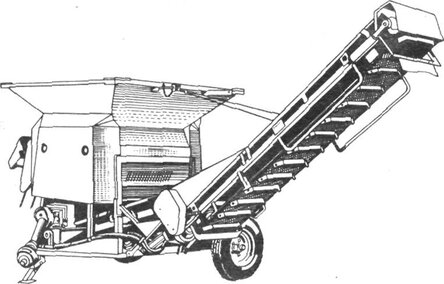 Привод рабочих органов осуществляется от ВОМ трактора. Состоит из рамы с ходовой частью, измельчающего устройства, бункера с подающим механизмом и прижимным устройством, сепарирующего устройства, отгрузочного транспортера, устройства для удаления мешкотары, механизма привода рабочих органов. Агрегатируется с тракторами класса 1,4.Техническая характеристикаПроизводительность в час основного времени, т:При растаривании минеральных удобрений ... 50При растаривании-измельчении слежавшихся минеральных удобрений......22При измельчении слежавшихся незатаренных минеральных удобрений...... 25Мощность, кВт.............. 22Транспортная скорость, км/ч......... 16Высота выгрузки с откидного транспортера, мм. 2410Ширина транспортера, мм...'....... 650Дорожный просвет, мм........... 260Вместимость бункера, м3.......... 0,95Типы: измельчающего устройства......... барабанный с подвижной щеткойсепарирующего устройства........ активный комбинированным Трудоемкость составления агрегата, чел.-ч. . . . 0,15Габаритные размеры, мм.......... 6450Х3910ХХ2730Масса, кг................ 1886Установка тукосмесительная мобильная Утм-30(в варианте с электроприводом — стационарная, при работе с трактором — полуприцепная)Предназначена для получения 2- или 3-компонентных тукосмесей с одновременной загрузкой в транспортные средства. Состоит из рамы, трех дозирующих и продольного транспортеров, смешивающего устройства, отгрузочного элеватора, трех бункеров и трех дозирующих клапанов, механизма привода, электропривода, колесного хода с гидроприводом и тормозной системой, а также устройства весового контроля. Привод рабочих органов от электродвигателя или ВОМ трактора.Основной смешивающий орган — лопаточный битер. Положение лопаток битера по отношению к направлению движения потока регулируется при помощи гаек и контргаек. Загрузка смесителя проводится с одной стороны. С помощью дозирующих клапанов устанавливаются необходимые величины щелей для заданной пропорции смеси.Агрегатируется с тракторами классов 0,9; 1,4.Обслуживает оператор или тракторист (при работе от ВОМ трактора).Техническая характеристикаПроизводительность в час, т:Основного времени ........... 37,1Эксплуатационного ........... 23,0Потребляемая мощность, кВт...... . . . 11Транспортная скорость, км/ч......... 15Точность дозирования, %......... ±3Средняя неравномерность качества смешивания, % . 10Вместимость бункера, mj.... 2,15Число бункеров....... 3Высота загрузки по бортамБункеров, мм......... 2100Высота отгрузки смеси, мм. . . 2700Дорожный просвет, мм.......... 280Габаритные размеры, мм:В рабочем положении......... 11050Х2500Х3400Транспортном............. 14 800Х2500Х3650Масса, кг................ 2575Применение установки УТМ-30 по сравнению с машиной УТС-30 обеспечивает снижение удельной материалоемкости на 35 %, повышение производительности труда на 10%.Одноосный разбрасыватель минеральных удобренийГидрофицированный 1-РМГ-4Предназначена для поверхностного внесения всех видов и форм минеральных удобрений, известковых материалов и гипса. Представляет собой одноосный полуприцеп и состоит из рамы, кузова, устройства привода транспортера, распределяющих органов, ходовой системы. Кузов биметаллический для обеспечения необходимой коррозионной устойчивости.Регулировка дозы внесения удобрения осуществляется изменением ширины щели между днищем и дозирующей заслонкой по линейке, прикрепленной под заслонкой к заднему борту.Агрегатируется с тракторами тягового класса 1, 4.Обслуживает тракторист.Техническая характеристикаПроизводительность в час основного времениПри скорости 10 км/ч, га............. 8... 14Рабочая ширина захвата при внесенииУдобрений, м:Гранулированных ............ 14Порошковидных и мелкокристаллических .... 8Скорость, км/ч: рабочая............... 12Транспортная с грузом.......... 16Доза внесения, кг/га .....:..... 100... 6000Погрузочная высота, мм........... 1840Дорожный просвет, мм....... 370Габаритные размеры, мм:В рабочем положении.......... 5800 X6000Х1840Транспортном............. 5450Х2100Х3150Масса, кг............ 1430Машина для внесения минеральных удобрений и посева семян сидератов МВУ-0,5АПредназначен для поверхностного внесения твердых минеральных удобрений в гранулированном и кристаллическом виде на мелкоконтурных полях и в садах с последующей заделкой их почвообрабатывающими орудиями, подкормки озимых культур, пропашных (на ранней стадии развития), лугов и пастбищ, посева семян сидератов.Доза внесения устанавливается в зависимости от рабочей скорости агрегата механизмом регулировки. Равномерность распределения удобрений по ширине регулируется дозирующим устройством.Машина МВУ-0.5А используется в основном по перегрузочной технологической схеме.Состоит из конического бункера с предохранительной сеткой, скребкового подающего и донного дозирующего устройств, ротационного сводоразрушителя, центробежного тукорассеивающего аппарата пневмомеханического типа и механизма привода рабочих органов.Туковысевающий аппарат состоит из лопастного диска. На лопастях расположена крышка с центральным загрузочным отверстием. В центре, диска укреплен конус-рассекатель. Подающее устройство изготовлено в виде вращающихся на валу скребков, расположенных параллельно заслонкам дозирующего устройства.Агрегатируется с колесными тракторами тяговых классов 0,6; 1,4; 2.Обслуживает тракторист.Техническая характеристикаПроизводительность в час, га:Основного времени.....■....... 8 ... 16Эксплуатационного времени при внесении по перегрузочной технологии гранулированных удобрений дозой 200 кг/га и с насыпной плотностью1200 кг/м3............. 5.6Грузоподъемность, кг........... 600Удельный расход топлива, кг/т......... 7Потребляемая мощность, кВт........ 6Скорость, км/ч:Рабочая............... 6... 15Транспортная ............. 25Рабочая ширина захвата при внесении удобрений, м:Гранулированных ............ 16...24Кристаллических ....... 8.. .10Неравномерность внесения, %:По рабочей ширине захвата....... 22По ходу движения агрегата........ 10Норма внесения, кг/га:При внесении удобрений......... 40 . . . 1000При посеве семян сидератов....... 10 . . . 200Максимальная высота погрузки отповерхности земли, мм. 1500Габаритные размеры, мм:В рабочем положении.......... 1350Х1350Х1500Транспортном с МТЗ-80/-82........ не более 5Ю0Х2600Х 2500Масса, Кг................ 220Машина для внесения удобрений МВУ-5Предназначена для транспортировки и поверхностного сплошного внесения минеральных удобрений, их смесей, извести и гипса.Представляет собой одноосный полуприцеп и состоит из кузова, ходовой системы, привода рабочих органов, транспортера, рассеивающих дисков, дозирующего устройства, туконаправителя, пневмотормозной и гидравлической систем, электрооборудования. Рабочие органы центробежного типа.Агрегатируется с тракторами тягового класса 1,4, оборудованными гидрокрюком и приводом тормозной системы.Обслуживает тракторист.Техническая характеристикаПроизводительность в час основного времени; га. . 7,88Грузоподъемность, т............ 5Рабочая скорость, км/ч ........... 11Дорожный просвет, мм. ........... 400Колея, мм................ 1800Удельный, расход топлива в часОсновного времени, кг/га. ч.. 1,2Неравномерность внесения удобрений поШирине захвата. %................. ±22Дозы внесения, кг/га............ 200...4500Ширина внесения удобрений, м:Гранулированных ............ 15,5Мелкокристаллических ........... 8Габаритные размеры, мм........... 5375Х2135Х2000Масса, кг........... 2050Машина для внесения удобрений МВУ-16Предназначена для транспортирования и поверхностного сплошного внесения слабопылящих известковых, гипсосодержащих материалов и минеральных удобрений.Состоит из кузова, рамы, ходовой системы, сцепного и дозирующего устройств, транспортера, рассеивающих дисков, привода рабочих органов, гидро - и пневматической тормозных систем, электрооборудования.Кузов сварной: борта — из трехслойной коррозионностойкой стали, днище — из нержавеющей. Рассеивающие диски — плоские, имеют по наружному диаметру отбортовку для увеличения жесткости. На диски приклепаны лопатки С-образного сечения, изогнутые в передней части в сторону вращения дисков. Привод рабочих органов — механический. Кроме рабочей тормозной системы, машина оборудована ручным стояночным тормозом с приводом на задние колеса.Агрегатируется с трактором К-701. Обслуживает тракторист.Техническая характеристикаПроизводительность в час основного (эксплуатационного) времени при внесении, га:Удобрений дозой 400 кг/га(расстояние перевозки 4 км):Гранулированных ........... 22(13,2)Кристаллических............ 12(7,2)Известковых и гипсосодержащих материаловДозой 6000 кг/га (расстояние перевозки 10 км) . . 4(2,4)Удельный расход топлива, кг/га ........ 6,2Ширина захвата при внесении, м:Гранулированных и кристаллических удобрений. 14...22известковых и гипсосодержащих материалов. 10. . . 14Скорость, км/ч:Рабочая............... 8 ... 15Транспортная............. до 30Дорожный просвет, мм ... ....... 400Ширина колеи, мм............. 2340Удельное давление ходовых колес на почву, МПа. 0,2Дозы внесения, кг/га........... 300... 12 000Неравномерность распределения по рабочейШирине при внесении, %:Гранулированных удобрений ........ ±22Кристаллических удобрений, гипсосодержащих иИзвестковых материалов......... ±25Неравномерность распределения удобрений по ходуДвижения агрегата, %............ ±10Максимальная высота погрузки (от поверхностиЗемли), мм................ 2650Габаритные размеры, мм ........... 7300X2860XХ2650Масса, кг................ 4000Использование машины МВУ-16 в сравнении с РУМ-16 обеспечивает снижение затрат труда на 21,8 %, лучшее распределение гранулированных удобрений по ширине захвата. Машина имеет более совершенную конструкцию туконаправителя, обеспечивающего быстроту и удобство выполнения регулировочных работ. Повышение производительности обеспечивает увеличение грузоподъемности и рабочей скорости на мягком грунте за счет шин низкого давления.Разбрасыватель удобрений минеральных РУМ-8Предназначена для поверхностного внесения в почву минеральных удобрений, известковых материалов и гипса. Агрегатируется с трактором Т-1 50К.Производительность, т/ч..... 7,1Грузоподъемность, т...... 11Ширина внесения удобрений, м:Гранулированных ...... 14—20Порошковидных и мелкокристаллических...8—14Доза внесения удобрений, т/га. . . 0,3—6Скорость, км/ч:Рабочая......... 15Транспортная ....... 30Габаритные размеры, мм..... 6000X2465X2300Масса, кг.......... 3220Разбрасыватель удобрений пылевидных РУП-10Предназначена для транспортировки и поверхностного внесения аэрируемых пылевидных удобрений (фосфатной муки) и известковых материалов (известковой муки, сланцевой золы и др.), а также для перегрузки их в склады.Состоит из цистерны, балансирной тележки, запорного и штангового устройств, загрузочной трубы, фильтров первой ступени, тормозной и пневматической систем, приборов электрооборудования и сигнализации. Привод компрессора вакуум-насоса РКВН-6 осуществляется от ВОМ трактора через контрпривод и клиноременную передачу.Загрузка машины при работе со штанговым устройством проводится через камнеотделитель из транспортных машин АРУП-10 или из буртов с помощью самозагружающего устройства. Для аварийного выпуска воздуха из цистерны служит кран.Рассев материала осуществляется пневматически Управление всеми рабочими органами—из кабины трактора.Агрегатируется с трактором Т-150К.Обслуживает тракторист.Техническая характеристикаПроизводительность в час основного времени (приДозе внесения удобрений 6 т/га и рабочей скорости10 Км/ч), т............ 48,6Распиливающее устройство.......... штанговоеВнесение удобрений:Доза, т/га............... 2 ... 10Ширина, м............... 11Неравномерность, %........... 25Грузоподъемность, т............ 10Рабочее давление в цистерне, МПа....... 0,12Рабочее разрежение в цистерне, МПа...... 0,06Скорость движения, км/ч:Рабочая............... 15Транспортная............. 35Масса, кг..........'...... 5800Разбрасыватель органических удобрений РОУ-6МПредназначена для транспортировки и сплошного поверхностного внесения твердых органических удобрений по прямоточной технологии при удаленности полей от ферм (буртов) до 2 км.Эксплуатируется на равнинах или склонах до 5 град, при температуре окружающего воздуха не ниже —5 °С. Может использоваться для транспортирования других сельскохозяйственных грузов с выгрузкой транспортером назад.Состоит из платформы, переднего и боковых бортов, ходовой системы, состоящей из двух балансиров с колесами, силовой передачи (карданный вал), трансмиссионных валов с предохранительной муфтой, редуктора, валов привода транспортера и разбрасывающего устройства, храпового механизма, разбрасывающего устройства и цепных приводов, электрооборудования, пневматического привода тормозов, привода стояночного тормоза.Имеет следующие исполнения:РОУ-6М-1 —с задним гидрофицированным бортом;РОУ-6М-2 — с задним гидрофицированным бортом к комплектом дополнительного оборудования для перевозки легковесных грузов;РОУ-6М-3 — с комплектом дополнительного оборудсь вания для перевозки легковесных грузов.Гидрофицированный задний борт РОУ-6М-1 и РОУ-6М-2 предназначен для уменьшения потерь перевозимых грузов.При установке дополнительного оборудования на РОУ-6М-2 и РОУ-6М-3 их можно использовать для перевозки измельченных кормов (силос, сенаж) и других легковесных (плотностью до 400 кг/м3) сельскохозяйственных грузов.Агрегатируется с колесными тракторами класса 1д (типа, МТЗ-80/82, МТЗ-100/102), имеющими ВОМ, гидрокрюк, выводы гидросистемы, привод пневматических тормозов и розетку для подключения электрооборудования.Обслуживает тракторист.Техническая характеристикаГрузоподъемность, кг........... 7000Вместимость кузова, м3:Для транспортирования легковесных грузов........... 12для внесения удобрений...... 4,8Производительность в час эксплуатационногоВремени на внесении органических удобрений(при дозе 40 т/га, транспортной скорости неМенее 16 км/ч, рабочей скорости при внесении10 км/ч, расстоянии перевозки до 1,5 км), т. . . не менее 22Отклонение от равномерности внесения удобренийПо ходу движения и ширине внесения, % . . . ±25Внесение удобрений:Рабочая ширина, м.......... 4...8Доза, т/га............. 10; 20; 30; 40; 50;60Полный ресурс, т............ 32 000Дорожный просвет, мм.......... не менее 310Погрузочная высота (от опорной поверхности машины), мм:В исполнении для внесения удобрений . 2000Для транспортирования легковесных грузов . 3000Рабочая скорость, км/ч.......... 7,44 . . . 12,67Трудоемкость монтажа (демонтажа)дополнительного оборудования, чел.-ч ........ 4Давление в шинах, МПа (кгс/см2)...... 0,24 (2,4)Габаритные размеры (не более), мм: длина...............6300ширина........... 2500высота..... 2700Масса в исполнении, кг:РОУ-6М.............. 2170РОУ-6М-1............ 2270РОУ-6М-2............. 2700Прицеп – разбрасыватель тракторный ПРТ-10Предназначена для транспортировки и поверхностного внесения в почву навоза, торфа, торфонавозных компостов и других органических удобрений. Со снятым рабочим органом можно использовать для перевозки различных сельскохозяйственных грузов с выгрузкой их транспортером кузова назад.Основные узлы: рама, ходовая часть, кузов, транспортер, разбрасывающий аппарат барабанного типа, механизм привода, электрооборудование.Норму внесения органических удобрений регулируют изменением скорости движения транспортера посредством установки сменных звездочек.Привод транспортера и разбрасывающего устройства от ВОМ трактора. Агрегатируется с трактором Т-150К. Обслуживает тракторист.Техническая характеристикаПроизводительность, т/ч..... 25,3Производительность в час основного времени, т. 60Ширина захвата, м............ 6...7Грузоподъемность, т........... 10Рабочая скорость, км/ч .......... 10Норма внесения удобрений, т/га....... 20 ... 40Погрузочная высота, мм:По полу платформы.......... 1390По бортам............. 2090Дорожный просвет, мм.......... 370Габаритные размеры, мм ......... 7060X2520X Х2600Масса, кг............... 4000Прицеп – разбрасыватель тракторный ПРТ-16АПредназначена для транспортировки и сплошного поверхностного внесения органических удобрений, а также для перевозки различных сельскохозяйственных грузов с выгрузкой транспортером назад (при снятом разбрасывающем устройстве). Грузоподъемность 16 т.